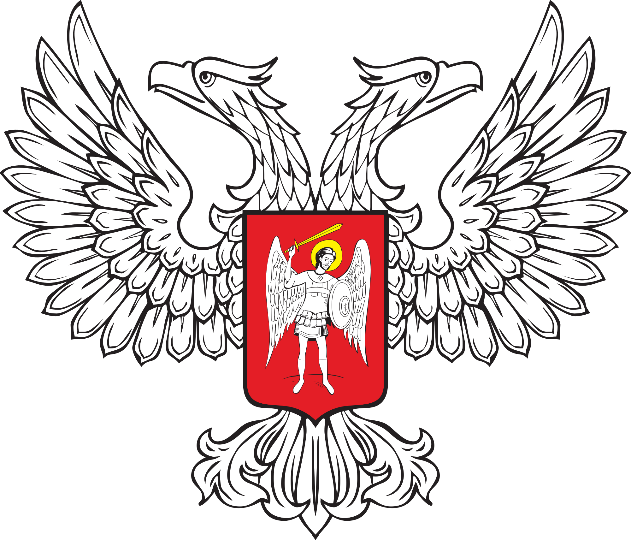 ГОРЛОВСКИЙ ГОРОДСКОЙ СОВЕТДОНЕЦКОЙ НАРОДНОЙ РЕСПУБЛИКИРЕШЕНИЕ13 декабря 2023 г.		                                                 № I/12-1г. ГорловкаОб утверждении Положения о порядке возмещения расходов, связанных с осуществлением депутатской деятельности, депутатам Горловского городского совета Донецкой Народной Республики, осуществляющим полномочия на непостоянной основе	В соответствии с частью 5.1 статьи 40 Федерального закона от 6 октября 2003 года № 131-ФЗ «Об общих принципах организации местного самоуправления в Российской Федерации», частью 3 статьи 3 Закона Донецкой Народной Республики от 6 октября 2023 года № 11-РЗ «О гарантиях осуществления полномочий депутата представительного органа муниципального образования, члена выборного органа местного самоуправления, выборного должностного лица местного самоуправления», Уставом муниципального образования городского округа Горловка Донецкой Народной Республики, принятым решением Горловского городского совета Донецкой Народной Республики от 25 октября 2023 года № I/6-1, Регламентом Горловского городского совета Донецкой Народной Республики, утвержденным решением Горловского городского совета Донецкой Народной Республики от 10 ноября 2023 года № I/8-1 (с изменениями от 24.11.2023 № I/9-1), Горловский городской совет Донецкой Народной Республики  РЕШИЛ:1. Утвердить Положение о порядке возмещения расходов, связанных 
с осуществлением депутатской деятельности, депутатам Горловского городского совета Донецкой Народной Республики, осуществляющим полномочия на непостоянной основе (прилагается).2. Настоящее Решение опубликовать в официальном периодическом печатном издании в газете «Кочегарка ДНР» ГУП ДНР «РМХ» и разместить   
 в Государственной информационной системе нормативных правовых актов Донецкой Народной Республики gisnpa-dnr.ru. 3. Настоящее Решение вступает в силу после его официального опубликования.4. Контроль за исполнением настоящего Решения возложить                                  на председателя Горловского городского совета Донецкой Народной Республики КОНЕВА Р.Г.ПОЛОЖЕНИЕ о порядке возмещения расходов, связанных с осуществлением депутатской деятельности, депутатам Горловского городского совета Донецкой Народной Республики, осуществляющим полномочия на непостоянной основеСтатья 1. Общие положения1.1. Настоящее Положение устанавливает порядок возмещения расходов, связанных с осуществлением депутатской деятельности, депутатам Горловского городского совета Донецкой Народной Республики (далее – городской Совет), осуществляющим полномочия на непостоянной основе (далее – депутаты).1.2. Под осуществлением депутатской деятельности понимается деятельность депутата, предусмотренная действующим законодательством.Статья 2. Источники возмещения расходов2.1. Выплаты по возмещению расходов, связанных с осуществлением депутатской деятельности, осуществляются за счет средств бюджета муниципального образования городского округа Горловка Донецкой Народной Республики, предусмотренных на обеспечение деятельности городского Совета на текущий финансовый год. 2.2. Объем возмещаемых средств, подлежащих выплате депутатам, 
не может превышать установленных лимитов бюджетных обязательств 
на очередной финансовый год по данной статье расходов. Статья 3. Условия и основания выплаты по возмещению расходов3.1. Основными условиями выплаты по возмещению расходов депутатам является выполнение депутатских обязанностей, установленных Уставом муниципального образования городского округа Горловка Донецкой Народной Республики и другими нормативными правовыми актами, регламентирующими деятельность депутатов городского Совета, участие в нормотворческой деятельности, своевременное исполнение решений городского Совета, регулярное участие в заседаниях городского Совета, постоянных комитетов городского Совета, встречах с избирателями, проведение отчетов перед избирателями.3.2. Работа каждого депутата, осуществляющего свои полномочия 
на непостоянной основе, определяется подтвержденным протокольно участием в заседаниях городского Совета, постоянных комитетов городского Совета, публичных слушаниях, других мероприятиях, проводимых органами местного самоуправления муниципального образования городского округа Горловка Донецкой Народной Республики, работой с избирателями.Статья 4. Виды и размер расходов, подлежащих возмещению4.1. Возмещению подлежат фактически произведенные расходы депутата, связанные с осуществлением депутатской деятельности, в том числе:а) расходы на оплату услуг связи (местная проводная телефонная связь, мобильная связь, услуги информационно-телекоммуникационной сети Интернет), в размере не более 500 (пятьсот) рублей в месяц;б) расходы на приобретение канцелярских товаров и на почтовые услуги;в) транспортные расходы, включая расходы на оплату проезда 
в общественном транспорте (кроме такси) и расходы, связанные                                 с использованием личного транспорта (затраты на горюче-смазочные материалы) в пределах муниципального образования городского округа Горловка Донецкой Народной Республики.Возмещение расходов, связанных с осуществлением депутатом своей депутатской деятельности, производится в следующих случаях:участия в заседаниях городского Совета;участия в работе постоянных комитетов городского Совета;выполнения поручений городского Совета;г) иные расходы, необходимые для осуществления депутатской деятельности. 4.2. Возмещение расходов, связанных с осуществлением депутатской деятельности, осуществляется в размере, документально подтвержденном отчетными документами, но не более 1500 (одна тысяча пятьсот) рублей                        в месяц. 4.3. Возмещение расходов в иных формах, не предусмотренных настоящим Положением, запрещается.Статья 5. Порядок возмещения расходов5.1. До 10 числа месяца, следующего за отчетным, депутаты представляют Председателю Горловского городского совета Донецкой Народной Республики заявление о возмещении фактически понесенных в отчетном периоде расходов, связанных с депутатской деятельностью (Приложение № 1 к настоящему Положению), и финансовый отчет по возмещению расходов, связанных                     с осуществлением депутатской деятельности (Приложение № 2 к настоящему Положению). Заявление и финансовый отчет предоставляются в одном экземпляре. 
К заявлению должны быть приложены подлинники (оригиналы) документов, подтверждающих расходы, которыми являются: кассовые чеки, товарные чеки;квитанции к приходно-кассовому ордеру;договор на предоставление услуг связи между депутатом и оператором, предоставляющим услуги связи;проездные документы и иные документы.В кассовом чеке должны быть четко пропечатаны наименование продавца, его ИНН, номер кассовой машины, дата, сумма.В товарном чеке должны быть: дата, совпадающая с датой в кассовом чеке;наименование организации;наименование товара, его количество, цена, сумма цифрами и прописью, подпись продавца, и печать организации.Для компенсации расходов за пользование мобильной связью депутат представляет документ, подтверждающий регистрацию на его имя номера телефона, по которому производится возмещение расходов (договор                 на предоставление услуг связи между депутатом и оператором, предоставляющим данные услуги).5.2. Обязательным приложением к финансовому отчету являются соответствующие отчетные документы, подтверждающие наличие права на возмещение расходов, исчерпывающий перечень по каждому виду которых установлен Приложением № 3 к настоящему Положению. 5.3. Возмещение расходов, связанных с осуществлением депутатской деятельности, осуществляется на основании Распоряжения Председателя Горловского городского совета Донецкой Народной Республики в форме выплаты денежных средств в установленном настоящим Положением размере путем их перечисления на указанные депутатами банковские счета.5.4. Выплата денежных средств по возмещению расходов, связанных 
с осуществлением депутатской деятельности, производится в течение 10 календарных дней с момента представления депутатом финансового отчета 
и отчетных документов, подтверждающих наличие права на возмещение расходов. 5.5. Основаниями для отказа в возмещении расходов, связанных                           с осуществлением депутатской деятельности, являются:а) не представление финансового отчета;б) не представление (или представление не в полном объеме) отчетных документов, указанных в Приложении № 3 к настоящему Положению;в) представление отчетных документов на возмещение расходов, связанных с осуществлением депутатской деятельности, позже установленных п. 5.1 настоящего Положения сроков;г) представление отчетных документов на возмещение расходов,
не связанных с депутатской деятельностью.Депутату, не принимавшему участие в работе городского Совета, заседаниях постоянных комитетов без уважительной причины, расходы                      не возмещаются. К уважительным причинам относятся: командировка, болезнь, учеба, отпуск с выездом за пределы муниципального образования городского округа Горловка Донецкой Народной Республики. Для подтверждения отсутствия по уважительной причине депутатом представляются соответствующие документы Председателю Горловского городского совета Донецкой Народной Республики.5.6. Возмещение расходов, связанных с осуществлением депутатской деятельности, в размерах, превышающих установленный п. 4.2 настоящего Положения предельный размер возмещения, не допускается.5.7. Депутат вправе полностью или частично отказаться от выплаты денежных средств по компенсации расходов, связанных с депутатской деятельностью, для чего подает заявление на имя Председателя Горловского городского совета Донецкой Народной.5.8. Запрещается перераспределение невостребованных средств, предусмотренных для возмещения расходов, для выплат другим депутатам городского Совета.5.9. Ответственность за достоверность представляемых финансовых отчетов и прилагаемых к ним отчетных документов, подтверждающих наличие права на возмещение расходов, возлагается на депутата. 5.10. Первичные учетные документы бухгалтерского учета подлежат хранению в секторе бухгалтерского учета и отчетности Аппарата Горловского городского совета Донецкой Народной Республики, осуществляющего ведение бухгалтерского учета в городском Совете в течение пяти лет после отчетного периода.  							  Председателю   Горловского городского совета     Донецкой Народной Республики   от депутата ____________________ЗАЯВЛЕНИЕо возмещении фактически понесенных расходов,связанных с осуществлением депутатской деятельностиза ________________ месяц 20_____г.В соответствии с Решением Горловского городского совета Донецкой Народной Республики «Об утверждении Положения о порядке возмещения расходов, связанных с осуществлением депутатской деятельности, депутатам Горловского городского совета Донецкой Народной, осуществляющим полномочия на непостоянной основе», прошу возместить мне понесенные расходы, связанные с осуществлением депутатской деятельности,                                 в ______________месяце ________года в сумме __________рублей ______ коп. Финансовый отчет и подтверждающие расходы документы прилагаются. Приложение: 1. Финансовый отчет на  _____ л.2. Отчетные документы на _____л. ДепутатГорловского городского совета Донецкой Народной Республики  _________________           _________________                                                                                                           (подпись)                                          (Ф.И.О)___________________             (дата) ФИНАНСОВЫЙ ОТЧЕТ ПО ВОЗМЕЩЕНИЮ РАСХОДОВ, СВЯЗАННЫХ С ОСУЩЕСТВЛЕНИЕМ ДЕПУТАТСКОЙ ДЕЯТЕЛЬНОСТИ__________________________(Ф.И.О. депутата)за ________________20__г.Первичные документы, подтверждающие расходы прилагаются.    ДепутатГорловского городского совета Донецкой Народной Республики  _________________           _________________                                                                                                           (подпись)                                          (Ф.И.О)___________________             (дата) Отчёт принят:______________________________________________________                                                             (должность, подпись)___________________             (дата) ПЕРЕЧЕНЬ ОТЧЕТНЫХ ДОКУМЕНТОВ                      Н.Ю. БОТВИНАУТВЕРЖДЕНО Решением Горловского городского совета Донецкой Народной Республикиот 13 декабря 2023 г. № I/12-1Приложение 1 к Положению о порядке возмещения расходов, связанных с осуществлением депутатской деятельности, депутатам Горловского городского совета Донецкой Народной Республики, осуществляющим полномочия                на непостоянной основе(п. 5.1)Приложение 2 к Положению о порядке возмещения расходов, связанных с осуществлением депутатской  деятельности, депутатам Горловского городского совета Донецкой Народной Республики, осуществляющим полномочия                  на непостоянной основе(п. 5.1)№п/пВиды расходовДокумент, подтверждающий расходыФактически затраченные средства1.Услуги связи (местная телефонная связь, мобильная связь, Интернет) 2.Оплата канцелярских товаров (приобретение письменных принадлежностей, бумаги), почтовые услуги3.Транспортные услуги (проезд в общественном транспорте, затраты на горюче-смазочные материалы)4.Иные расходы, необходимые для осуществления депутатской деятельностиИТОГО:Приложение  3к Положению о порядке возмещения расходов, связанных с осуществлением депутатской  деятельности, депутатам Горловского городского совета Донецкой Народной Республики, осуществляющим полномочия                    на непостоянной основе(п. 5.2)№п/пВиды расходовПеречень отчетных документов1.Оплата услуг связи, включая мобильную связь, Интернетконтрольно-кассовый чек (чек банковского терминала);выписка по счету или банковской карте;договор на предоставление услуг связи между депутатом и оператором, предоставляющим данные услуги2.Приобретение канцелярских товаров (письменных принадлежностей, бумаги), почтовые услугиконтрольно-кассовый чек (чек банковского терминала);товарный чек3.Транспортные расходы:затраты на приобретение проездных документов;затраты на горюче-смазочные материалыбилет на проезд в общественном транспорте;контрольно-кассовый чек (чек банковского терминала);товарный чек